РЕГИСТРАЦИЯ НА iВОЛГУУЧАСТНИКАМИ СМЕНЫ МОЖЕТ БЫТЬ МОЛОДЁЖЬ ОТ 16 ДО 35 ЛЕТ.Заходя на официальный сайт iВолги (ivolgaforum.ru), для того чтобы стать участником необходимо нажать кнопку «зарегистрироваться», которая находится в верхнем правом углу сайта. После этого у вас откроется окно АИС «Молодёжь России», где есть несколько вариантов развития событий: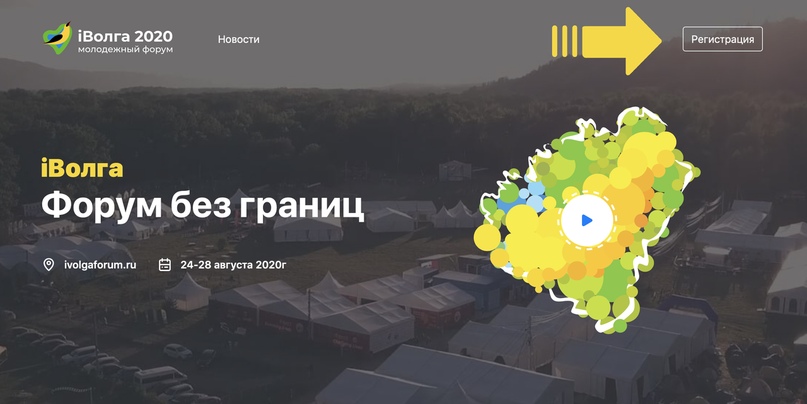 ПЕРВЫЙ ЭТАП. Регистрация в АИС «Молодёжь России».Нужен тем, у кого нет личного кабинета в системе АИС «Молодёжь России». Зайдя на официальный сайт myrosmol.ru перед вами появится окно входа, где необходимо выбрать пункт «регистрация»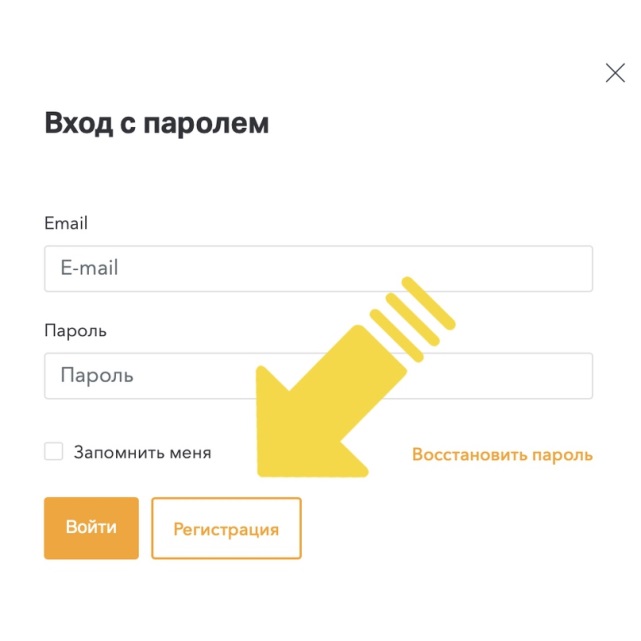 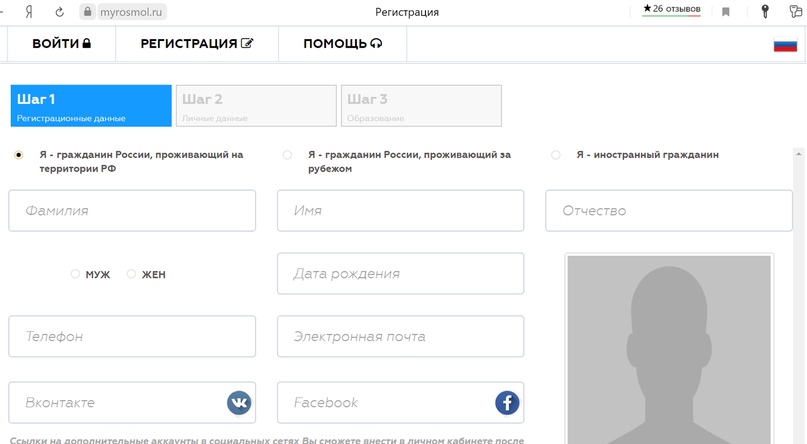 — заполните все необходимые регистрационные данные— личную информацию (на этом этапе самый важный документ — это паспорт, держите его под рукой)— внесите сведения об образованииЕсли у вас уже есть личный кабинет в АИС «Молодёжь России», то переходите ко второму этапу подачи заявки на Форум, который ждет вас нижеВторой этап. Регистрация на Форум iВолгаПосле того как вы создали свой профиль в АИС «Молодежь России», смело переходите по этой ссылке myrosmol.ru/event/46965, выбирайте свою смену и заполняйте форму: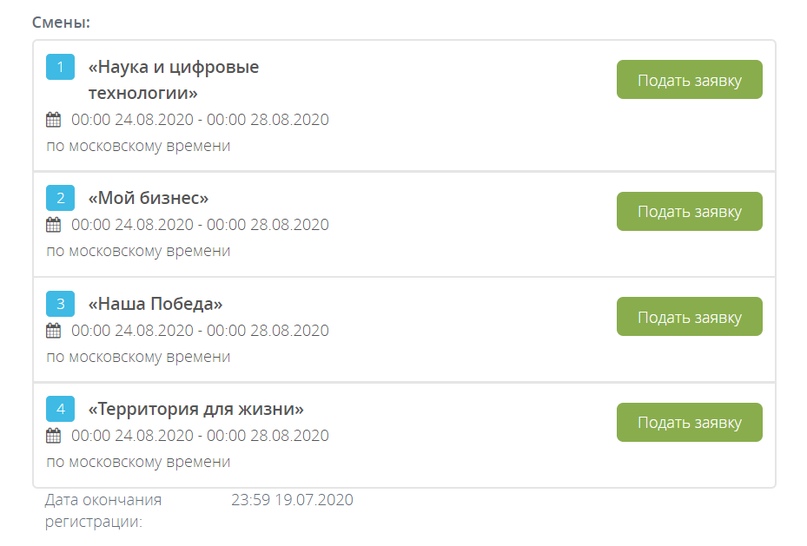 Достаточно заполнить обязательные поля: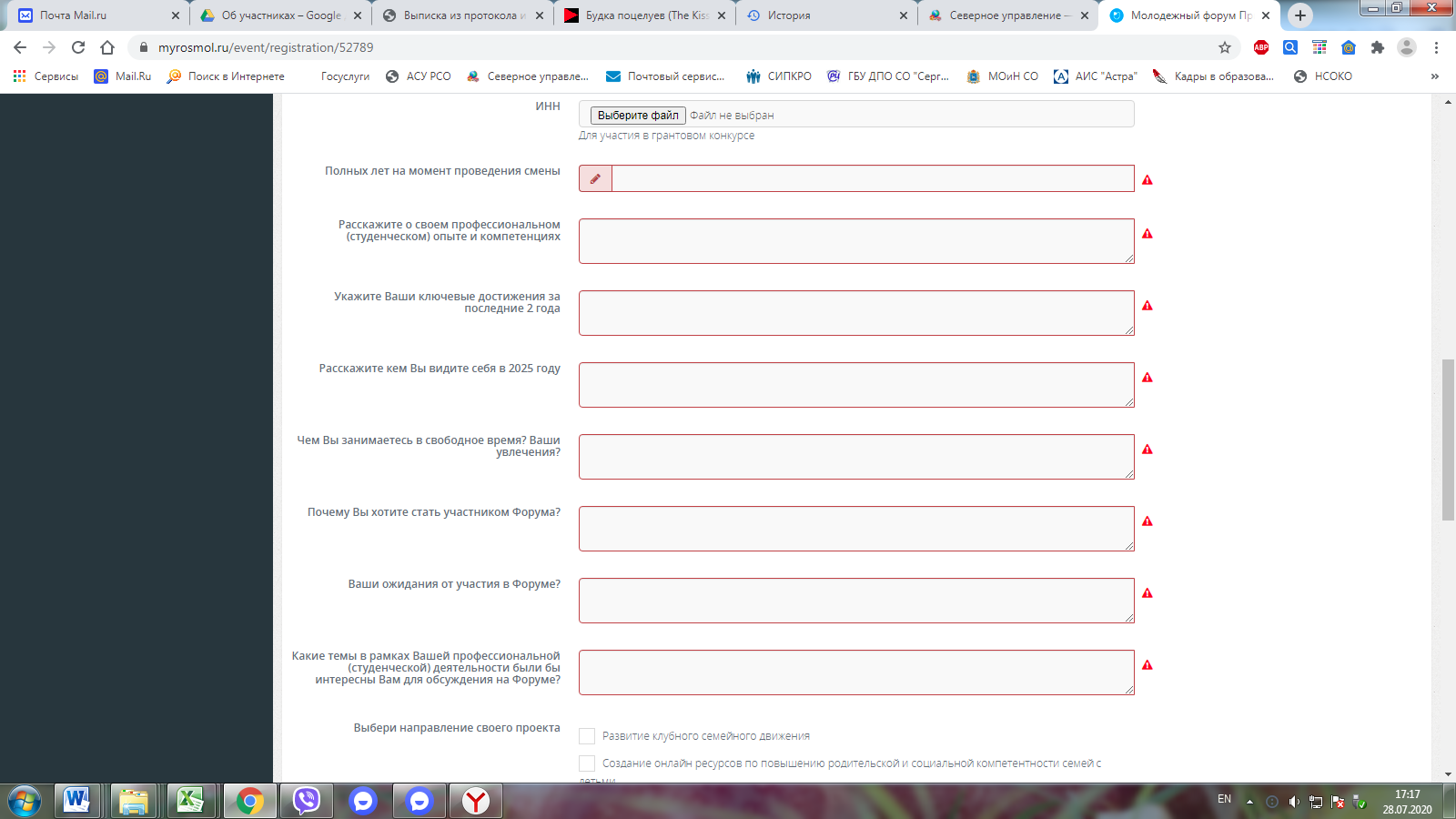 Если вы подаете проект, то обратите внимание, что при подаче заявки необходимо обязательно загрузить следующие документы:
— копию паспорта— СНИЛС— ИНН— банковские реквизитыДалее нажимаете кнопку «Отправить заявку»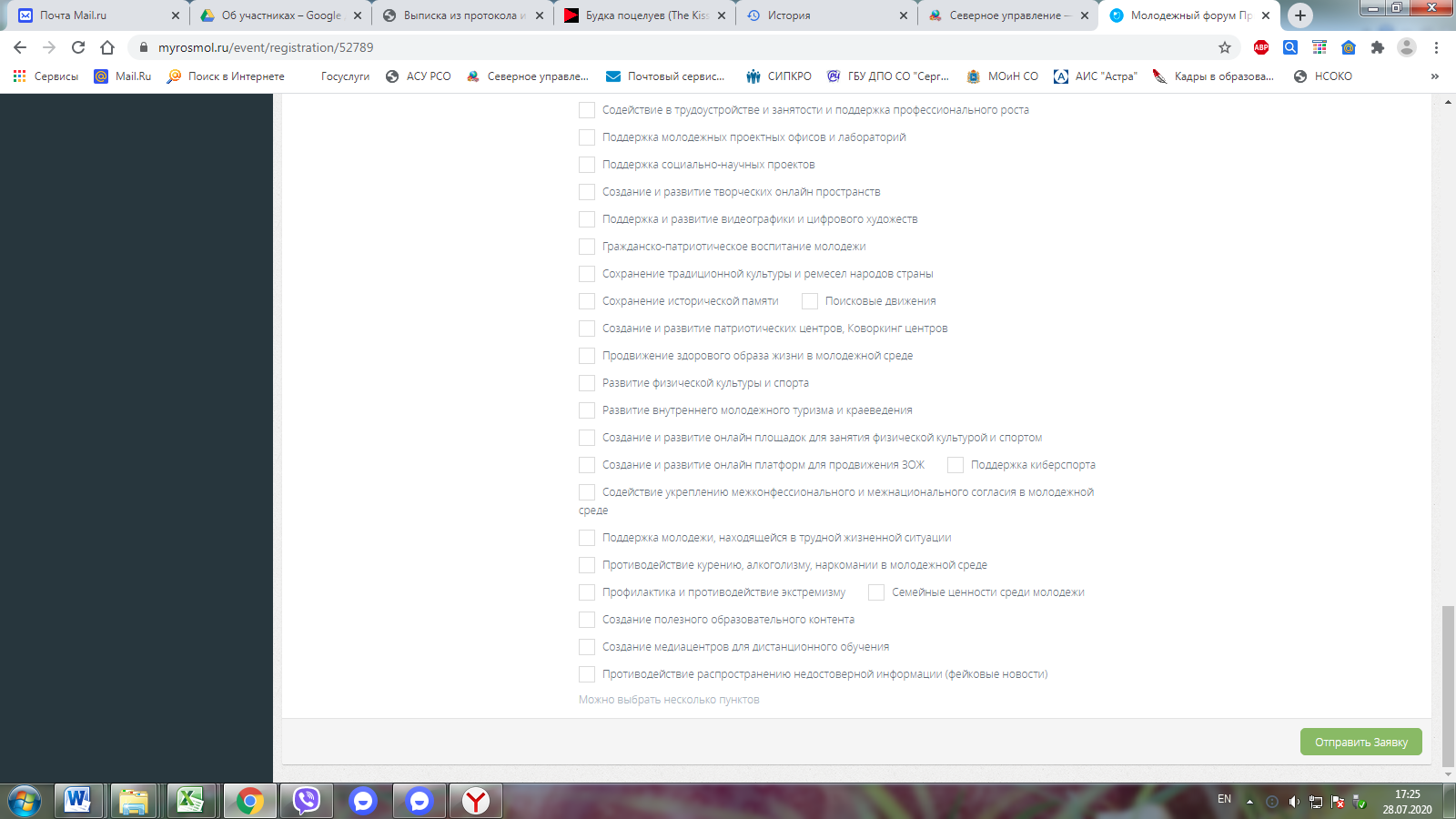 Проконтролировать, что ваша заявка отправлены, вы можете в разделе «Мои заявки».Должно быть наименование мероприятия и смены, статус заявки «Рассматривается».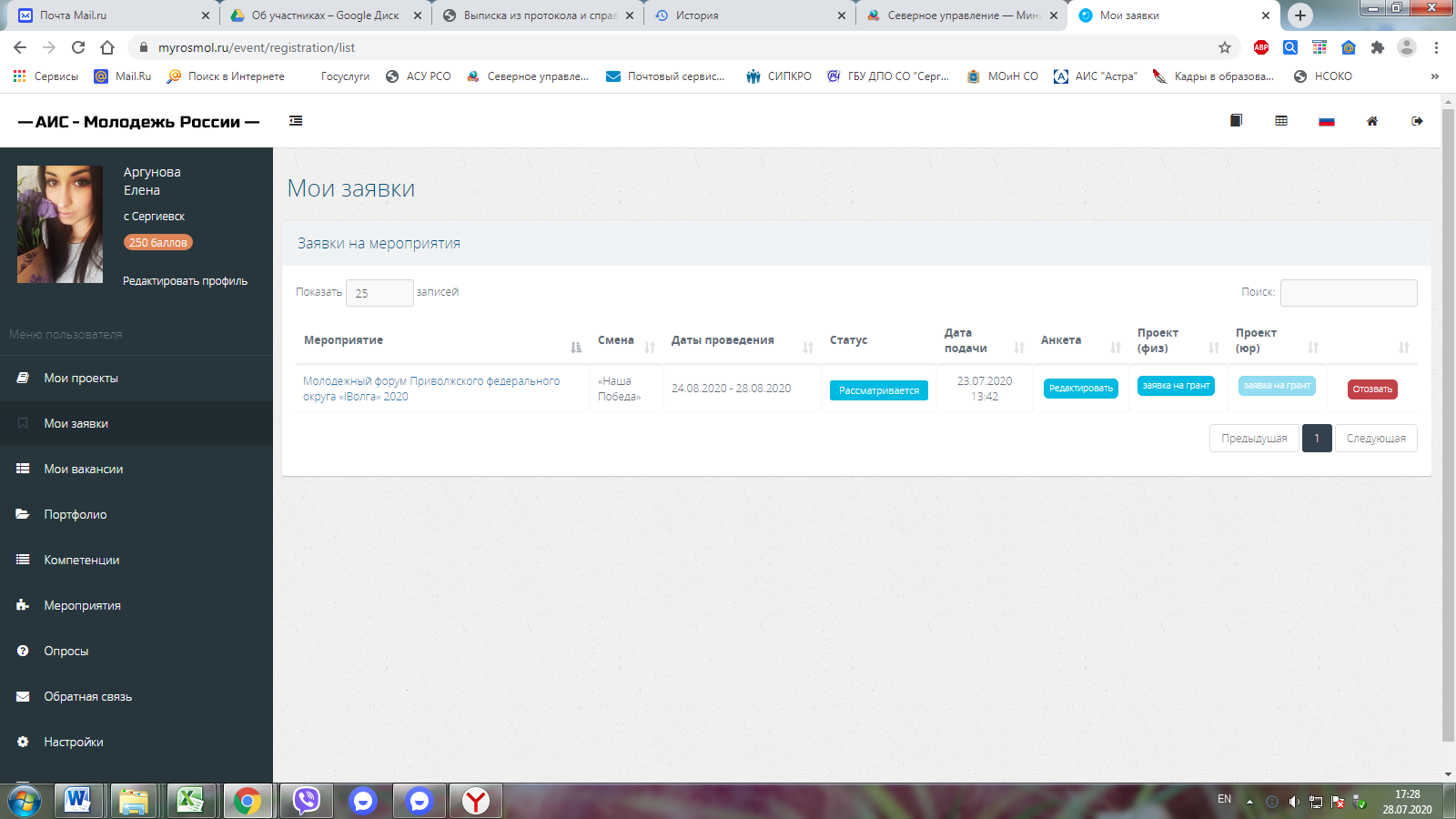 И после того, когда вы проделаете все шаги, описанные выше, вы появитесь в выгрузке.Прошу завтра (29.07.2020г.) прислать пофамильный список зарегистрированных на смены.